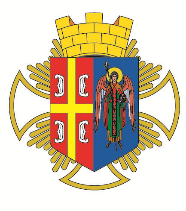 РEПУБЛИКА СРБИЈА                                                                                                   Општинска  управа Општине АранђеловацОдељење за инспекцијске послове- Саобраћајна инспекција –БРОЈ: _______________ДАТУМ: _____________КОНТРОЛНА ЛИСТАиз областиВАНЛИНИЈСКОГ ПРЕВОЗА ПУТНИКАУ УНУТРАШЊЕМ ДРУМСКОМ САОБРАЋАЈУ-ВАНЛИНИЈСКИ ПРЕВОЗ ПУТНИКА-Правни основ:Закон о превозу путника у друмском саобраћају(„Службени.гласник РС“, бр.68/15)КОНТРОЛНА ЛИСТАиз областиВАНЛИНИЈСКОГ ПРЕВОЗА ПУТНИКАУ УНУТРАШЊЕМ ДРУМСКОМ САОБРАЋАЈУ-ВАНЛИНИЈСКИ ПРЕВОЗ ПУТНИКА-Правни основ:Закон о превозу путника у друмском саобраћају(„Службени.гласник РС“, бр.68/15)   ОПШТЕ ИНФОРМАЦИЈЕ О ИНСПЕКЦИЈСКОМ НАДЗОРУ   ОПШТЕ ИНФОРМАЦИЈЕ О ИНСПЕКЦИЈСКОМ НАДЗОРУ   ОПШТЕ ИНФОРМАЦИЈЕ О ИНСПЕКЦИЈСКОМ НАДЗОРУДео 1.  Опште информације Део 1.  Опште информације Део 1.  Опште информације 1.1 Општина Аранђеловац – Општинска управа 1.2 Одељење за инспекцијске послове – саобраћајна инспекција1.3 Инспектор: 1.4  Датум инспекцијског надзора: 1.1 Општина Аранђеловац – Општинска управа 1.2 Одељење за инспекцијске послове – саобраћајна инспекција1.3 Инспектор: 1.4  Датум инспекцијског надзора: 1.1 Општина Аранђеловац – Општинска управа 1.2 Одељење за инспекцијске послове – саобраћајна инспекција1.3 Инспектор: 1.4  Датум инспекцијског надзора: 1.5   Врста инспекцијског надзора        □ Редовни                           □ Мешовити         □ Ванредни          □ Контролни          □ Допунски  1.5   Врста инспекцијског надзора        □ Редовни                           □ Мешовити         □ Ванредни          □ Контролни          □ Допунски  1.5   Врста инспекцијског надзора        □ Редовни                           □ Мешовити         □ Ванредни          □ Контролни          □ Допунски  1.6   Инспекцијски надзор према облику:         □ Теренски         □ Канцеларијски  1.6   Инспекцијски надзор према облику:         □ Теренски         □ Канцеларијски  1.6   Инспекцијски надзор према облику:         □ Теренски         □ Канцеларијски  1.7   Налог за инспекцијски надзор:          □ Да          □ Не  1.7   Налог за инспекцијски надзор:          □ Да          □ Не  1.7   Налог за инспекцијски надзор:          □ Да          □ Не            ИНФОРМАЦИЈЕ О КОНТРОЛИСАНОМ СУБЈЕКТУ          ИНФОРМАЦИЈЕ О КОНТРОЛИСАНОМ СУБЈЕКТУ          ИНФОРМАЦИЈЕ О КОНТРОЛИСАНОМ СУБЈЕКТУДео 2.  Правно/физичко лице, предузетник Део 2.  Правно/физичко лице, предузетник Део 2.  Правно/физичко лице, предузетник 2.1.   Подаци о контролисаном субјекту 2.1.   Подаци о контролисаном субјекту 2.1.   Подаци о контролисаном субјекту 2.1.1.   Назив/име и презиме субјекта: 2.1.1.   Назив/име и презиме субјекта: 2.1.2.   Адреса (улица и број): 2.1.2.   Адреса (улица и број): 2.1.3.   Место: 2.1.3.   Место: 2.1.4.   Град/Општина: 2.1.4.   Град/Општина: 2.1.5.   Поштански број: 2.1.5.   Поштански број: 2.1.6.   Телефон/Факс: 2.1.6.   Телефон/Факс: 2.1.7.   ПИБ:2.1.7.   ПИБ:2.1.8. Матични број:2.1.8. Матични број:2.1.9. Бр. личне карте (за физичко лице):2.1.9. Бр. личне карте (за физичко лице):Део 3.   Локација Део 3.   Локација Део 3.   Локација 3.1.   Локација где је вршен  инспекцијски надзор 3.1.   Локација где је вршен  инспекцијски надзор 3.1.   Локација где је вршен  инспекцијски надзор 3.1.1.    Адреса (улица и број): 3.1.1.    Адреса (улица и број): 3.1.2.    Место: 3.1.2.    Место: Ред.Бр.ЕЛЕМЕНТИ КОНТРОЛЕ У НАДЗОРУБрој бодоваБрој бодова1.ВАНЛИНИЈСКИ ПРЕВОЗ  ПУТНИКА (ВПП)Чл. 2.став 1. тачка 6.ЗАКОНА О ПРЕВОЗУ ПУТНИКА У ДРУМСКОМ САОБРАЋАЈУ ''Ванлинијски превоз'' јесте јавни превоз за који се итинерер и други услови превоза утврђују посебно за сваки превоз1.1.1.  Обавља превоз возилом у друмском саобраћају које неиспуњава услове утврђене прописима о безбедности саобраћаја на путевима или  прописе о стандардима за поједине врсте возила.□да□ небр. бод.51.1. Користи возило  за време трајања искључења из саобраћаја.□да□ не  41.1.1.2.Путни налог исправно и тачно попуњен како је то прописано Законом , актомдонетих на основу истог□да□ не         2                          1.3.Аутобус којим се обавља превоз путника у друмском саобраћају  на бочним странама нема исписано пословно име односно фирму ,  а може имати и његов знак који ужива заштиту, у складу са Законом којим се уређују жигови, а у доњем   десном углу ветробранског стакла исписан натпис „СЛОБОДНА ВОЖЊА“□да□ не         11.3.1 На бочним странама аутобуса  стављени су други натписи у односу на став 1. овог члана.□ да□ не          11.4.Обавља ванлинијски превоз путника а није регистрован за обављање те врсте превоза.□ да□ не1.4.2. Превозник не  поседује акт надлежног Министарства о испуњености услова за отпочињање и обављање ванлинијског превоза путника.□ да□ не1.5.Да ли је превозник  власник најмање једног регистрованог аутобуса.□ да□ не          51.6. Обавља превоз у складу са  општим  условима   превоза  у друмском саобраћају.□ да□ не31.7.Укрцавање и искрцавање путника у ванлинијском превозу не врши на посебно означеним перонима на аутобуској станици (на основу закљученог уговора са предузећем које управља овим објектом, тако да се перони  могу користити и у ванлинијском превозу путника).□ да□ не          21.8.Обавља превоз путника на основу писменог уговора закљученог између превозника и наручиоца превоза□ да□ не31.8.1 Укрцавање и искрцавање путника врши само у местима која су утврђена уговором.□ да□ не          41.8.2 Уговор није читко и тачно попуњен и закључен пре постављања возила за укрцавање путника на полазишту.□ да□ не41.8.3 Уговор о превозу путника не чува најмање две године од дана обављања превоза.□ да□ не          41.8.4 Нема доказ о уплати цене уговореног превоза - вожње утврђенеуговором за време обављања превоза□ да□ не41.9.Обавља превоз радника на посао и са посла, ђака и студената у школу и из школе, на основу закљученог писменог уговора, посебним идентификационим превозним исправама (недељна, месечна, годишња и сл.) и без примања других путника. □ да□ не41.9.1 Укрцава и искрцава путнике на  аутобуским стајалиштима,□ да□ не          51.10. У аутобусу се налази примерак уговора на основу кога се обавља превоз и у доњем   десном углу ветробранског стакла истакнут  натпис „СЛОБОДНА     ВОЖЊА“.□ да□ не11.10.1Списак путника је попуњен читко, закључен и оверен печатом превозника□ да□ не          31.10.2 У возилу се налази уговор о раду возача или потврда да је возач запослен код превозника□ да□ не41.11. У возилу нема решење којим се утврђује испуњеност услова за отпочињање и обављање јавног превоза путника. □ да□ не          1УКУПНИ БРОЈ БОДОВА:ТАБЕЛА РАСПОНА БОДОВА ПРЕМА КОЈИМ СЕ ОДРЕЂУЈЕ СТЕПЕН РИЗИКА( Максимални број негативних бодова је 60)ТАБЕЛА РАСПОНА БОДОВА ПРЕМА КОЈИМ СЕ ОДРЕЂУЈЕ СТЕПЕН РИЗИКА( Максимални број негативних бодова је 60)ТАБЕЛА РАСПОНА БОДОВА ПРЕМА КОЈИМ СЕ ОДРЕЂУЈЕ СТЕПЕН РИЗИКА( Максимални број негативних бодова је 60)ТАБЕЛА РАСПОНА БОДОВА ПРЕМА КОЈИМ СЕ ОДРЕЂУЈЕ СТЕПЕН РИЗИКА( Максимални број негативних бодова је 60)СТЕПЕН РИЗИКАБРОЈ БОДОВАНезнатан0-12Низак12-24Средњи24-36Висок36-48Критичан48-60НАДЗИРАНИ СУБЈЕКАТМ.П.ИНСПЕКТОР